2016-2017EĞİTİM-ÖĞRETİM YILI DERİK İLÇE MİLLİ EĞİTİM MÜDÜRLÜĞÜ TAŞIMA MERKEZİ ORTAÖĞRETİM (LİSE) OKULLARINA  ÖĞRENCİ TAŞIMAİŞİTEKNİK ŞARTNAMEMadde 1:  Taşımalı Ortsöğretim çerçevesinde, taşınan yerleşim birimlerinde bulunan öğrenciler,ilk ders saati başlamadan 15 dakika önce okulda olacak şekilde, taşıma merkezi Ortaöğretim Okullarına; ders saati bitiminden sonra öğrencilerin ikamet yerlerine götürülerek günübirlik taşınır.Madde2:Taşımada kullanılacak okul servis araçları, Okul Servis Araçları Hizmet Yönetmeliğine uygun olacaktır. Yönetmeliğe uygun olmayan araçların çalışmasına izin verilmeyecektir.Madde 3:Cumartesi,Pazar, sömestr ve taşıma yapılmayan diğer resmi tatil günlerinde ve ilan edilen her türlü idari tatil günlerinde ödeme yapılmaz.Hafta içi veya hafta sonuna denk gelen resmi bayram günlerinde (29 Ekim, 23 Nisan ve 19 Mayıs) idarenin/taşıma merkezinin talebi üzerine taşıma yapıldığı takdirde ödeme yapılır.Madde 4:Taşıtın arızalanması, herhangi bir nedenle yolda kalması durumunda taşıtın yerine;sözleşilen aracın kapasitesinden düşük olmayan, öğrenci servisi şartlarını taşıyan bir araç yüklenici firma tarafından derhal devreye konacak ve öğrencilerin derse geç kalması önlenecektir. Taşıtın arızasının beş günden fazla sürmesi halinde, yeni aracın evrakları taşıma merkezi okul müdürlüğüne bu süre içerisinde teslim edilecektir.Madde 5: Şoförün hastalanması veya herhangi bir mazeretinden dolayı işe gelmemesi halinde,yerinetaşıma mevzuatına göre şartları uygun yeni bir şoför temin edilir ve yeni şoförün sürücü belgesinin sureti ve diğer gerekli evraklar taşıma merkezi müdürlüğüne en kısa zamanda teslim edilecektir.Madde 6:Yüklenici,sözleşmede taahhüt ettiği taşıtlarla taşıma yapmak zorundadır.Madde 7:Güzergâhlarda bir aracın kapasitesi dolmadan diğer araçlar devreye girmez. İkinci bir aracın devreye girebilmesi için birinci aracın şartnamede belirtilen maksimum öğrenci sayılarını aşması gerekir. Araçta yer olması durumunda güzergâhında bulunan öğrencileri araç kapasitesi doluncaya kadar almak zorundadır.Madde 8:Yüklenici, taşımada görevlendirilecekleri sürücülerin kılık kıyafetlerinin temiz ve düzgün olmasından; araçların temiz ve düzenli olmasından sorumludur.Madde 9:Şartnamede belirtilen taşıt kapasitelerinden daha büyük kapasiteli taşıtla taşıma yapılması halindeyüklenici firma ek bir ücret talebinde bulunmayacaktır.Madde 10: Yüklenici, taşınan öğrencilerin ders dışı sosyal ve kültürel faaliyetlere katılabilmeleri, görev alabilmeleri, izleyebilmeleri vs. hususlarda; taşıma merkezi Ortaöğretim okul müdürlüklerinin belirleyecekleri saatlerde (1 gün önceden haber verilmek suretiyle ) il sınırları içinde gidilmesi gereken yere,öğrencileri ücretsiz götürüp getirmekle mükelleftir. Bunun için ayrıca bir ücret ödenmez.Madde 11:Normal Öğretim yapan okullarda her güzergâhta bir araç başlayacaktır. Birinci araç güzergâhın en uzak yerleşim yerinden başlayarak taşıma merkezine yakın olan yerleşim yerine doğru öğrenci alarak kapasitesini dolduracaktır. İhtiyaç duyulması halinde devreye giren araçlar, öğrenci almaya başladığı yerden taşıma merkezine uzaklığı dikkate alınarak hesaplanacaktır. Aracın taşımaya başladığı yerleşim yerindeki kilometre dikkate alınarak, bu güzergâh için müteahhidin yaklaşık maliyetten yaptığı kırım hesaplanarak ödeme yapılacaktır.Madde 12:İlçemizde planlanan öğrenci sayılarında, çeşitli nedenlerle artma olabileceği gibi azalmada olabilmektedir.Öğrenci azlığından dolayı planlanan taşıtlardandevreye giremeyen veya öğrenci olmamasından dolayı taşıma yapılamayan günün yevmiyesi ödenmeyecektir. Yüklenici bu konuda hiçbir hak iddia edemez.Öğrenci sayısının azalmasından dolayı çalışamayan araç, ihtiyaç duyulan başka güzergâhlarda idarenin izniyle çalışabilir. Gerekli evraklar taşıma merkezine teslim edilerek çalışma izni istenir.Madde 13:Taşıma yapan araçlar İçişleri Bakanlığı Okul Servis Yönetmeliğine göre her koltuğa bir öğrenci oturacak şekilde öğrenci taşıması yapacaktır. Okul müdürlüğünce hazırlanacak oturma planına göre öğrenciler arabada oturtulacaktır. Öğrenci devamsızlığının arttığı dönemlerde listeler birleştirilir ve gerek duyulmayan araçlar çalıştırılmaz. Okula gelen öğrencileri taşıyacak kadar araç çalışır ve sadece bu araçlara yevmiye verilir. Öğrencisi olmadan okula gelen araçlara yevmiye verilmez.Madde 14:Şartname ve sözleşme hükümlerinden herhangi birine uyulmaması halinde ilgili mevzuatta belirlenen cezai müeyyideler uygulanır.Madde 15:Taşımada ticari araçlar çalıştırılacaktır. Hususi araç çalıştığı tespit edildiği takdirde bu araçlara ödeme yapılmayacaktır.Madde 16:Şartnamede belirtilen kapasitenin altında düşük kapasitede taşıt çalıştırılamaz. Düşük kapasiteli taşıtların çalıştığı İdarece tespit edildiğinde bu taşıtlara ödeme yapılmaz.Madde 17:Hak edişler ve ödemeler bakanlıkça ödenek aktarıldıktan sonra bir ay içerisinde yapılacaktır.Madde 18:Yüklenici zorunlu hallerin dışında taşıt değiştirmeyecektir. Taşıtın değiştirilmesi durumunda  yeni çalışacak taşıtın evrakları taşıma merkezi okul müdürlüğü kanalı ile ilçe milli eğitim müdürlüğüne gönderilecektir. Yeni araç ilçe milli eğitim müdürlüğünce onay alındıktan sonra çalışmaya başlayacaktır. Yeni araca GPS takılı olacaktır.Madde 19:Taşıtlarservise çıkmadan önce havalandırılmış ve koltukları temizlenmiş olacaktır.Madde 20:Taşıt ve şoföre ait istenen gerekli belgeler, İlçe Milli Eğitim Müdürlüğüne (Taşımalı Eğitim Şubesine)teslim edilmedikçe ödeme yapılmaz.  Madde 21: Okul yönetimine veya öğrencilere karşı olumsuz tutum ve davranışlarda bulunan şoförler hakkında okul müdürlüğünce İlçe Milli Eğitim Müdürlüğüne yazı ile şikâyet bildirildiği takdirde, idarece gerekli görüldüğünde şoförün görevine yüklenici tarafından son verilecektir. Yerine başka şoför ivedilikle temin edilecektir. Yüklenici, tebliğ tarihinden itibaren beş iş günü içerisinde yeni şoför temin etmediği takdirde aracın ödemesi yapılmayacaktır.Madde22:İnşaatı bitirilmediğinden eğitim öğretime açılmayan taşıma merkezi öğrencileri başka bir merkeze veya eğitim öğretim yılı içerisinde yeni taşıma merkezleri açılması halinde ve bu merkeze öğrenci taşınması valilik onayı ile karar verildiği takdirde, yüklenici firma yeni taşıma merkezine öğrencileri taşımak zorundadır. Yeni taşıma merkezi ile yerleşim birimi arasındaki mesafeye göre kilometre yeniden tespit edilecek ve ilgili kısmın yaklaşık maliyeti üzerinden kırım yapılarak teklif birim fiyatı üzerinden ödeme yapılacaktır.Yeni taşıma merkezine  altında uzaklıkta bulunan yerleşim yerlerinin taşıması,idarece iptal edildiği takdirdebu yerleşim yerlerinde ikamet eden öğrenciler kendi imkânları ile yeni taşıma merkezine gidecektir. Madde23: Eğitim öğretim yılının her iki döneminin başında veya sonunda her ne sebeple olursa olsun(geçici tarım işçileri v.s.) öğrenci sayısının düşmesi durumunda mevcut öğrencileri taşıyacak kadar araç çalıştırılır ve diğer araçlar geçici olarak iptal edilir.Geçici olarak devre dışı kalan araç veya araçlar öğrenci olması durumunda tekrar devreye girer.Madde 24:Taşıtların cinsine göre doldurma kapasitesi . olan en az iki adet, . olanlardan ise en az bir söndürme cihazı araçlarda bulundurulacaktır.Madde25:Taşıtların aydınlatma ve elektrik donanımı Karayolları Trafik Kanunu ve Tüzük esaslarına uygun olacaktır.Madde 26:Güzergâh olarak seçilen yerleşim yerindeki öğrenciler,belirlenen saatte okulun önünde veya yerleşim yerinin Taşıma Komisyonunca belirlenen ortak noktasında hazır olacaklardır. Zamanında hazır olmayan öğrenciler, herhangi bir hak iddia edemeyecektir. Taşıyıcı,öğrencileri taşıma merkezi okula belirlenen saatte götürüp getirecektir. Okul yönetimince onaylanan zaman çizelgesine uyulacaktır. Zamanında taşıma yapmayan, öğrencileri belgelenen mucbir sebepler dışında okula zamanında getirmeyen ve ikamet ettikleri yerleşim yerlerine zamanında götürmeyen taşıtlar o gün taşıma yapmamış sayılacaktır.Madde 27:Taşımacılar tarafından okul servis aracı olarak kullanılacak taşıtlarda aşağıdaki şartlar aranır:Okul servis araçlarının arkasında "OKUL TAŞITI" yazısını kapsayan numunesine uygun renk, ebat ve şekilde reflektif bir kuşak bulundurulmalıdır. Okul servis aracının arkasında, öğrencilerin iniş ve binişleri sırasında yakılmak üzere en az 30 cm çapında kırmızı ışık veren bir lamba bulunmalı ve bu lambanın yakılması halinde üzerinde siyah renkte büyük harflerle "DUR" yazısı okunacak şekilde tesis edilmiş olmalı, lambanın yakılıp söndürülmesi tertibatı fren lambaları ile ayrı olmalıdır. Okul servis aracı olarak kullanılacak taşıtlarda, her bir öğrenci için bir adet emniyet kemeri bulundurulmalı, öğrencilerin kolayca yetişebileceği camlar ve pencereler sabit olmalı, iç düzenlemesinde demir aksam açıkta olmamalı, varsa yaralanmaya sebebiyet vermeyecek yumuşak bir madde ile kaplanmalıdır.Okul servis araçlarında Araçların İmal, Tadil ve Montajı Hakkında Yönetmelik ile Karayolları Trafik Yönetmeliğinde belirtilen standart, nitelik ve sayıda araç, gereç ve malzemeler her an kullanılabilir durumda bulundurulmalıdır.Okul servis araçlarının kapıları şoför tarafından açılıp kapatılabilecek şekilde otomatik (havalı, hidrolikliv.b.) olabileceği gibi; araç şoförleri tarafından elle kumanda edilebilecek şekilde (mekanik) de olabilir. Otomatik olduğu takdirde, kapıların açık veya kapalı olduğu şoföre optik ve/veya akustik sinyallerle intikal edecek şekilde olmalıdır.Okul servis aracı olarak kullanılacak taşıtlar temiz, bakımlı ve güvenli durumda bulundurulmalı ve 6 ayda bir bakım ve onarımları yaptırılmakla birlikte; taşıtların cinsine göre Karayolları Trafik Yönetmeliğinin öngördüğü periyodik muayeneleri de yaptırılmış olmalıdır. Okul servis aracı olarak kullanılacak taşıtların yaşları(12) on iki yaşından küçük olmalıdır (on iki yaş dâhil). Taşıtların yaşı fabrikasından imal edildiği tarihten sonra gelen ilk takvim yılı esas alınarak hesaplanır. Sözleşme süresince aracın yaşı uygun olmalıdır. Eğitim öğretimin ikinci döneminde yaş şartını yitiren araçlar firma tarafından değiştirilmek zorundadır.Araçların İmal, Tadil ve Montajı Hakkındaki Yönetmelik hükümlerine göre tayin edilen ve o araca ait tescil belgelerinde gösterilen oturacak yer adedi, aracın içerisine görülebilecek bir yere yazılarak sabit şekilde monte edilecektir.Kamu kurum ve kuruluşları ile gerçek ve tüzel kişi ve kuruluşlara ait okul servis aracı olarak teçhiz edilmiş araçlar, taahhüt ettikleri öğrenci taşıma hizmetlerini aksatmamak kaydıyla, personel servis taşıma hizmetlerinde de kullanılabilir. Ancak, bu taşıma esnasında okul servis araçlarına ait ışıklı işaretlerin şoförler tarafından kullanılması yasaktır.Okul servis aracı; Araçların İmal, Tadil ve Montajı Hakkındaki Yönetmelik hükümlerine uygun olmalıdır.Gerektiği hallerde ilgili meslek odası, okul veya işyeri ve öğrenci velileriyle haberleşebilmek için telsiz veya mobil telefon bulunmalıdır.Taşıtlarda görüntü ve müzik sistemleri taşıma hizmeti sırasında kullanılmamalıdır.Madde 28:Okul servis araçları ile taşımacılık yapanların yükümlülüğüÖğrencilerin kendisine tahsis edilen koltukta oturarak rahat bir yolculuk yapmalarını sağlayacak tedbirleri alarak taahhüt ettiği yere kadar onları götürüp getirmekle ve servis hizmeti sırasında taşıta başka herhangi bir yolcu almamakla,Yüklenici firmanın yanında çalışanlar, hizmet akdine tabi olup, bunların sosyal güvenlik yönünden sigorta işlemlerinin yaptırılması zorunluluğuyla yükümlüdür.Madde 29 :Okul servis araçlarını kullanan şoförlerinözelikleri:Sorumlu ve yetkili olduğu hizmetin niteliklerine sahip olmak,Türk Ceza Kanununun 103, 104, 109, 188, 190, 191, 227 ve 5326 sayılı Kabahatler Kanununun 35 inci maddelerindeki suçlardan affa uğramış olsa bile hüküm giymemiş olmakŞoförler; E Sınıfı Sürücü Belgesi için 5 yıllık;B, D ve C Sınıfları için Sürücü Belgesi için 7yıllıksürücü belgesine sahip olmak,Şoförler, son beş (5) yıl içerisinde;  taksirli olarak ölümlü trafik kazalarına karışmamış olmak, alkollü olarak araç kullanma ve hız kurallarını ihlal nedeniyle, sürücü belgeleri birden fazla geri alınmamış olmak."Madde 30:Okul servis araçları, öğrenci taşıyan gerçek ve tüzel kişiler ile kamu kuruluşları, taşıma hizmetinde kullanılan söz konusu araçlarına, Karayolları Trafik Kanununun öngördüğü Zorunlu Karayolu Mali Sorumluluk Sigortasını yaptırmak mecburiyetindedirler.Madde 31:Taşınacak öğrencilerin isim listeleri,  yol güzergâhı, indirme – bindirme durakları ile geliş gidiş saatleri okul yönetimi tarafından yükleniciye yazılı olarak bildirilir. Bu bilgiler sürücüler tarafından araçta görülebilecek bir yere asılır.İdare izni olmadan öğrencilerin araçları değiştirilmeyecektir. Ancak öğrenci sayısı bir araç kapasitesi seviyesine düştüğü takdirde araçların öğrencileri birleştirilecek ve fazla kalan araç çalıştırılmayacaktır. Öğrencilerin azaldığı idarece öğrenildiği gibi bu işlem yapılacaktır. Bu konuda yüklenici bir hak iddia edemez.Madde 32:Taşıma yapan araç sürücüleri,merkez okul müdürlüğünce düzenlenen puantaj cetvellerini her gün düzenli olarak geliş ve gidişte imzalamak mecburiyetindedir.İmza verilmediği takdirde o gün taşıma yapılmamış sayılır.Araç sürücüsü, öğrencilerin takibini yapacak tüm okul personeline imza vermede zorluk çıkarmamalıdır. Öğrencisi taşınan her okulun görevlendirilmiş personeli, araç sürücüsünden imza almaya yetkilidir. Madde 33:İdare (Milli Eğitim Müdürlüğü personeli veya öğrencisi taşınan okulların personeli), sözleşmesi yapılan taşıma araçlarını her zaman denetleme yetkisine sahiptir.Aracın denetimi esnasında sürücüler, gerekli kolaylığı sağlayacaktır.Madde 34:Araç şoförü tüm öğrencileri gecikmeye mahal vermeden okul kapısına bırakmakla ve derslerin bitiminde okuldan alıp ikamet yerlerine bırakmakla mükelleftir. Öğrenciler, hiçbir şekilde okuldan uzak bir yerde bırakılamaz. Bir aracın öğrencileri (mücbir sebep olmadan) başka bir araca aktarılamaz. Bunu yapan araçlar taşıma yapmamış sayılacaktır.Madde 35:Öğrencilerin okula getirilmesi ve ikamet ettikleri yere bırakılması sırasında her türlü sorumluluk yükleniciye aittir. Sürücü,araca binecek ve araçtan inecek öğrencilerin, yolun karşısına geçmesi gerektiği tehlikeli yollarda öğrencilerin karşıya güvenli olarak geçmesini sağlamak zorundadır.Madde 36:Hizmetin ifası esnasında ihmal, dikkatsizlik, tedbirsizlik, ehliyetsiz sürücü çalıştırmaktan veya bir başka nedenden dolayı meydana gelecek kazalardan yüklenici sorumludur. Ayrıca, kaza dâhil herhangi bir nedenle üçüncü şahıslara karşı doğabilecek maddi veya manevi sorumluluk yükleniciye aittir.Madde 37:Güzergâhlarda tespit edilen kilometreler planlama komisyonunca  tespitedilmiş olup ihale sonrasında kilometre düzetilmesi yapılmayacak ve kilometre artışından doğan fiyat farkı verilmeyecektir.İsteklimevcut kilometreye göre fiyat teklifinde bulunacaktır.Ancak yeni yol açılması gibi nedenlerle kilometrenin düşmesi durumunda yeni kilometreye göre ödeme yapılır. Madde 38:İdarenin talep ettiği takdirde yüklenici,kira sözleşmesi ile yanında çalıştırdığı araç sahiplerinin veya sürücülerinin ücretlerini ödediklerine dair Banka dekontunu Müdürlüğümüze sunmak zorundadır. Araç sahipleri veya sürücülerinden taşıma ücretlerini alamadıklarına dair idaremize bir şikâyet gelmesi halinde, yükleniciye bir sonraki dönemin hak ediş ücretleri ödenmeyecektir, şikâyette bulunan ilgililere ödemeleri yapıldıktan sonra yüklenicinin hak edişi ödenecektir.Madde 39:Öğrenci taşımasında, taşıma işini üstlenen yüklenici veya araç sürücüsünün trafik kurallarına uymadığı, tehlikeli araç kullandığı, öğrencilerin güvenliğini tehdit ettiği tespit edildiği takdirde durum idarece yükleniciye yazılı olarak bildirilir.Tekrarı halinde o şoförün çalışma onayı idarece iptal edilir.Madde 40:Normal öğretim yapan taşıma merkezi Ortaöğretim okuluna bir araç bir sefer yapar. Ancakaraç yetersizliği olması halinde planlama komisyonun belirleyeceği mesafe için bir araç en fazla 2 sefer yapabilir.Ancak öğrencilerin mağdur edildiği, okula geç getirildiği idarece tespit edildiğinde araçların iki sefer yapmasına izin verilmeyecek, beş iş günü içinde şartları uygun başka araç ve sürücü işe başlatılmak zorundadır.İkili öğretim yapan taşıma merkezi Ortaöğretim okuluna sabahçı öğrenciler için bir, öğlenci öğrenciler için bir sefer olmak üzere bir araçla en fazla iki sefer yapılarak öğrenci taşınabilir. Madde 41:Eğitim öğretim başlaması ile birlikte, herhangi bir nedenle valilik oluru ile güzergâhın idarece değiştirilmesi durumunda, taşıma merkezi öğrencilerinin mağdur olmaması için en yakın taşıma merkezi güzergâhları ile birleştirilerek sözleşmede belirtilen % 20 ilave iş artışı kapsamında yüklenici firma tarafından taşınacaktır. Ödeme birleştirilen güzergâhın birim fiyatı ile km çarpımı sonucunda bulunan günlük tutar üzerinde yapılacaktır.Madde 42:Cezai ödemeler zamanında yapılmadığı takdirde amme alacakları tahsili hakkındaki kanuni hükümler uygulanacaktır.Madde 43:Yüklenici firmanın/kişinin araçlarında ve kiralayacağı araçların tamamında araç takip sistemi (GPS) takılı olacaktır. Sistem güzergâh bilgileri ve hız bilgileri daima çalışır durumda olacaktır. GPS sisteminin düzgün şekilde çalışmasından yüklenici sorumludur. Sistemin günlük kontrolleri yüklenici firma ve okul müdürlüğü tarafından yapılacaktır. İdaremiz,  bu sistemi her zaman izleme ve denetlemeye yetkilidir. Bu sistemin işletim giderleri yüklenici firmaya aittir.Madde 44:GPS yetkili servis belgesi taşımaya işi başlamadan önce taşıma merkezi idaresine verilecektir. Yapılacak olan ödemelerde ihtilafa düşüldüğü durumlarda araç takip sisteminden alınan veriler dikkate alınacaktır. Araç takip sisteminde mücbir sebeple veri alınamaması durumunda aracın çalıştığı taşıma merkezi okul müdürlüğü tarafından tutulacak tutanak ile bir ay içeresin de en fazla 5 ( Beş) günlük teknik arıza dikkate alınacaktır.Madde 45:Tüm bu yazılı bulunan maddelerin dışında şartnamede yazılmayan, sehven unutulan ve ilerde uygulamada tahmin edilmeyen sorunların ortaya çıkması halinde, 4734 Sayılı Kamu İhale Kanunu, 4735 Sayılı Sözleşmeler kanunu ve Ulaştırma Bakanlığı Okul Servis Araçları Hizmet Yönetmeliği hükümleri uygulanır.Madde 46:TEKNİK/İDARİ ŞARTNAMEYE UYULMADIĞI TAKDİRDE UYGULANACAK CEZALARİhaleyi alan firma veya şahıslar, işi 2016/2017 Eğitim Öğretim yılı sonuna kadar bırakamazlar, bırakmaları halinde kati teminatları hazineye gelir kaydedilir ve 2 yıl süre ile taşıma ihalelerinden men edilmek üzere durumları Kamu İhale Kurumuna bildirilir.Hiçbir sebeple taşıma işi sekteye uğratılamaz. Taşıtın gelmediği gün için taşıyıcıya taşıma ücreti ödenmeyeceği gibi, ayrıca ay içinde her gelmediği gün için, taşıma merkezine bağlı güzergâhlardan en yüksek teklif verilen güzergâhtaki 1 (bir) aracın 3 (üç) günlük taşıma hak edişi ceza olarak uygulanır.Taşıyıcı geç kaldığı takdirde, o gün için taşıma işini yapmamış sayılacaktır. Taşıyıcının o günkü hak edeceği ücret ödenmeyecektir.Taşıma işinin, idareden izin alınmaksızın, farklı araç veya şoförlerle yapılması halinde;taşıyıcının o güzergâha ait aracın o günkü hak edeceği ücret ödenmeyecektir.   Beş  (5) iş gününden sonra ceza iki katına çıkarılarak uygulanır. Bu süre 15 günü aşarsa idare sözleşmeyi feshetmeye yetkilidir.Yüklenici, tek taraflı anlaşmayı bozduğu takdirde, idarece yeniden ihale yapılıncaya kadar ve yeni servis aracı devreye girinceye kadar, taşıma işine devam edecektir. Yüklenici bu yükümlülüğünü yerine getirmediği takdirde, kati teminatları hazineye gelir kaydedilir ve 2 yıl süre ile Taşıma ihalelerinden men edilmek üzere durumu Kamu İhale Kurumuna bildirilir.Öğrenci taşındığı esnada kesinlikle yolcu ve yük taşınmayacaktır. Öğrencilerin dışında yolcu taşındığı takdirde; birincisinde üç günlük hak edişi kesilir. İkinci defa yapıldığı takdirde ceza iki katına çıkarılır ve cezalar bu şekilde aratılarak verilir. Üçüncü defa tekrarı halinde ise yüklenici, ilgili şoförün işine son vermek zorundadır.Yüklenici tek taraflı anlaşmayı bozduğu takdirde veya taşıma hizmetini herhangi bir güzergâhta aralıksız olarak 5 (beş) iş günü aksattığında yüklenicinin sözleşmesi feshedilerek, kati teminatları hazineye gelir kaydedilir ve 2 yıl süre ile taşıma ihalelerinden men edilmek üzere durum Kamu İhale Kurumuna bildirilir.Taşıma merkezlerinde okul idaresi veya müdürlüğümüzce yapılan kontrollerde tespit edilen eksiklikleri(dur levhası, yangın tüpü, kapı otomatiği, ilk yardım çantası, güzergâh ve öğrenci isim listesi, oturma planı, okul taşıtı yazısı, camlar ve pencerelerin sabit olmaması, şoförün üzerinde ehliyeti ve araca ait ruhsatın bulunmaması, aracı muayenesinin ve sigorta süresinin geçmesi, GPS’in çalışmaması vb.) yüklenici 5 (beş) iş günü içerisinde giderecektir. Okul idaresince tespit edilen eksiklikler giderilmediği takdirde çalıştığı günlerin yevmiyeleri ödenmeyecektir.Okul müdürlüğünün tespiti veya velilerin şikâyeti üzerine belirtilen güzergâhtaki yerleşim yerlerinin birinden öğrenci taşınmadığı tespit edildiğinde, aracın üç günlük taşıma ücreti ödenmez. Sözleşme ve şartnamede belirtilen kapasitenin altında araç çalıştırılamaz. Düşük kapasiteli araç çalıştığı İdarece tespit edildiğinde,  yapılan ödemeler varsa geri alınır ve bu araçlara ödeme yapılmaz.Öğrenci aktarmaları tespit edildiğinde taşıyıcıdan üç günlük yevmiye kesilecektir. Tekrarı halinde 2 (iki) katına çıkarılacaktır.Yüklenici veya şoförler tarafından hangi sebeple olursa olsun taşıma işi durdurulur veya yapılmazsa idare sözleşmeyi tek taraflı olarak feshetmeye yetkilidir.Öğrenciler okul dağılımında yerleşim yerlerine götürülmediği takdirde o gün için taşıma yapılmamış sayılır. Taşıyıcıya o günkü hak edeceği ücret ödenmez. Sözleşme imzalandığı tarihten itibaren iş bitirilinceye kadar yüklenici bu maddeleri kabul etmiş sayılır.İş bu teknik şartname ve ek maddeleri 2016/2017 Eğitim Öğretim Yılı için geçerlidir.Madde 46:EK H U S U S L A RYüklenici, taşıma işini gerçekleştireceği taşıt ve sürücü listesi ile bunlara ait belgeleri sözleşmeden önce idaremize teslim edecektir. Sözleşme öncesinde idareye teslim edilmesi gereken belgeler şunlardır:Güzergâhlarda çalışacak taşıt ve sürücü listesiRuhsat suretiSürücü belgesi Sürücüye ait sabıka kaydı belgesiBedeni ve psikoteknik açıdan sağlıklı olduklarını gösteren sağlık raporunuAraç sigorta poliçesi sureti(Araç kiralık ise) firma ve araç sahibi arasındaki kira sözleşmesiFirma ve  sürücü sözleşmesiEmniyet Müdürlüğünden alınmış olan servis uygunluk EK-3 belgesi (Okul Servis Aracı Bakım ve Onarım Takip Formu)GPS sistemi takılı olduğuna dair belge, kullanıcı adı ve şifre (GPS takılı bulunmayan araçlara GPS cihazını takmaları için idarenin belirleyeceği süre içerisinde zaman verilecektir.İstenen belgelerin mevzuata ve Teknik Şartnamemize uygun olup olmadığı idaremizce/Taşıma Birimi Komisyonunca incelenecek olup şartları uygun olmayan araç ve şoförlere taşıma yaptırılmayacaktır. İstenen belgeler tamamlanmadan sözleşme imzalanmayacak ve taahhütname kabul edilmeyecektir.Her Taşıma Merkezi Okul Müdürlüğüne taşıma yapacak araçların ve sürücülerin bilgilerini içeren liste, resmi yazıile zimmetle teslim edilecektir.Yüklenici taşıma işini idarenin plânladığı ve ihale dokümanındaki “Taşıma Yapılacak Güzergâh ve Taşıtlar Listesi’ne göre yapacaktır. Taşıma işini üstlenen taşıt sürücülerinin trafik kurallarına uymamayı alışkanlık haline getirmeleri durumunda bu sürücülere taşıma yaptırılmayacaktır.Taşıma işinin düzenli olarak yapılması için okul müdürü tarafından yapılacak günlük çalışma esaslarına uyulacaktır.Öğrenci sayısında artış ve azalma olabileceği ve bu nedenle araç sayılarında da artma ve azalma olabileceği yüklenici tarafından kabul edilmiş sayılacaktır.İstenilen taşıt sayılarında azalma olduğunda azalmanın hangi okul ve güzergâhta olduğu taşıma merkezi okul müdürlüklerince alınan bilgilere göre tespit edilecektir.Taşıma yapılan güzergâhtan eksilen araca ait tutar belirlenip bu tutar ödeme bedelinden düşülecektir. (Taşıt sayısında artış olduğunda taşıma yapılan gün kadar taşıma bedelini idare öder.) Taşıma yapan şoförler öğrencilerin okula geliş ve gidişlerinde günde iki defa okul idaresince tutulan araç aylık devam takip çizelgesini günlük imzalayacaktır.  Aksi takdirde o günkü hak edişler ödenmeyecektir.Arıza, tamir, bakım-onarım, alım satım vb. nedenlerden dolayı sözleşmede belirtilen taşıt ile taşıma yapılamaması durumunda; yüklenici hemen, aynı özellikteki başka bir taşıtı devreye sokacaktır. Bu tür taşıt değişikliğinde, şartname ve sözleşmelerde belirtilen evraklar ilgili taşıma merkezi okul müdürlüğüne dilekçe ile bildirilecektir. Taşıma Merkezi Okul Müdürlüğü tarafından da değişiklikler İlçe Milli Eğitim Müdürlüğüne resmi yazı ile bildirilecektir.İşin yürütülmesine ilişkin kayıt ve tutanaklar okul müdürlüklerince tutulacak ve düzenlenecektir. Taşıma merkezi okul yönetimi ve nöbetçi öğretmenler tarafından taşıma yapan araçların günlük olarak geliş gidişleri kontrol edilir ve ödemeye esas olacak puantaj cetvelleri imzalatılır.Devam takipler aynı zamanda Taşımalı Öğrenci Modülüne işlenir ve aylık çizelgeler halinde İlçe Milli Eğitim Müdürlüğü'ne gönderilir.Sözleşme konusu işin özelliği nedeniyle taşıma merkezi Ortaöğretim kurumları yöneticileri ve nöbetçi öğretmenler tarafından servis araçlarının takip ve kontrolü yapılır, gerekli günlük kayıtlar tutulur, böylece günlük muayene kabul işlemi yapılmış sayılır.ARAÇ OKUL GÜZERGAHLARI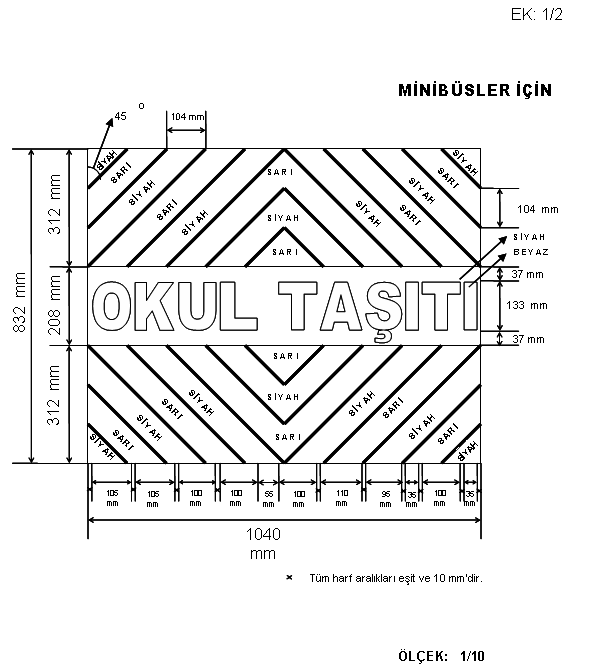 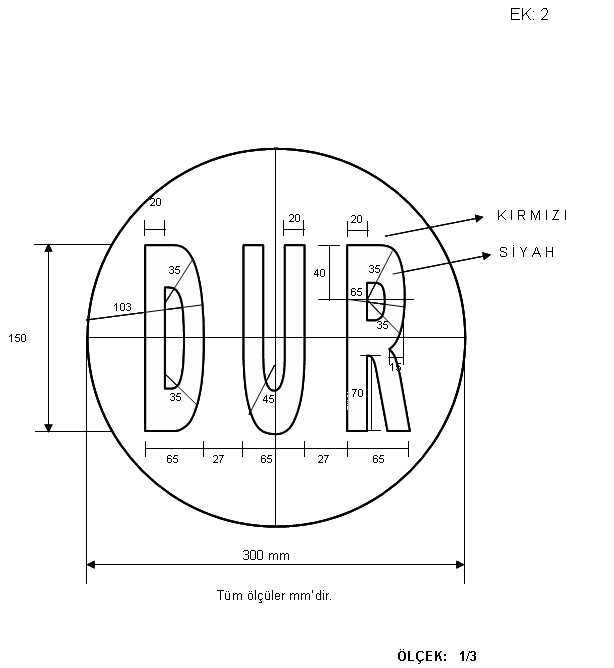 2016 - 2017 EĞİTİM ÖĞRETİM YILI TAŞIMALI ORTAÖĞRETİM ARAÇ TAHSİS ÇİZELGESİ2016 - 2017 EĞİTİM ÖĞRETİM YILI TAŞIMALI ORTAÖĞRETİM ARAÇ TAHSİS ÇİZELGESİ2016 - 2017 EĞİTİM ÖĞRETİM YILI TAŞIMALI ORTAÖĞRETİM ARAÇ TAHSİS ÇİZELGESİ2016 - 2017 EĞİTİM ÖĞRETİM YILI TAŞIMALI ORTAÖĞRETİM ARAÇ TAHSİS ÇİZELGESİ2016 - 2017 EĞİTİM ÖĞRETİM YILI TAŞIMALI ORTAÖĞRETİM ARAÇ TAHSİS ÇİZELGESİ2016 - 2017 EĞİTİM ÖĞRETİM YILI TAŞIMALI ORTAÖĞRETİM ARAÇ TAHSİS ÇİZELGESİ2016 - 2017 EĞİTİM ÖĞRETİM YILI TAŞIMALI ORTAÖĞRETİM ARAÇ TAHSİS ÇİZELGESİ2016 - 2017 EĞİTİM ÖĞRETİM YILI TAŞIMALI ORTAÖĞRETİM ARAÇ TAHSİS ÇİZELGESİ2016 - 2017 EĞİTİM ÖĞRETİM YILI TAŞIMALI ORTAÖĞRETİM ARAÇ TAHSİS ÇİZELGESİSIRA NOTAŞIMA MERKEZİ OKULUN ADITAŞINACAK YERLEŞİM BİRMLERİİLÇE MERKEZİNE OLAN UZAKLIĞI (KM)ÖĞRENCİ SAYISITOPLAM ÖĞRENCİ SAYISITAHSİS EDİLEN ARAÇ SAYISIARAÇ KAPASİTEYERLEŞİM BİRİMİNİN GİTTİĞİ OKUL1DERİK ANADOLU ENDÜSTRİ MESLEK LİSESİ       -      DERİK KIZ TEKNİK VE MESLEK LİSESİ       -       DERİK ANADOLU LİSESİ      -       DERİK İMAM HATİP LİSESİAdak 1. Hat 1414114+1D.AND.ER.İHL2DERİK ANADOLU ENDÜSTRİ MESLEK LİSESİ       -      DERİK KIZ TEKNİK VE MESLEK LİSESİ       -       DERİK ANADOLU LİSESİ      -       DERİK İMAM HATİP LİSESİAdakent+Köycük 1. Hat 9+514114+1D.M.T.AND.L3DERİK ANADOLU ENDÜSTRİ MESLEK LİSESİ       -      DERİK KIZ TEKNİK VE MESLEK LİSESİ       -       DERİK ANADOLU LİSESİ      -       DERİK İMAM HATİP LİSESİAğıl 1. hat 1414114+1D.M.T.AND.L4DERİK ANADOLU ENDÜSTRİ MESLEK LİSESİ       -      DERİK KIZ TEKNİK VE MESLEK LİSESİ       -       DERİK ANADOLU LİSESİ      -       DERİK İMAM HATİP LİSESİAkçay 1. Hat 1414114+1D.M.T.AND.L5DERİK ANADOLU ENDÜSTRİ MESLEK LİSESİ       -      DERİK KIZ TEKNİK VE MESLEK LİSESİ       -       DERİK ANADOLU LİSESİ      -       DERİK İMAM HATİP LİSESİAkıncılar 1. Hat 1414114+1D.M.T.AND.L6DERİK ANADOLU ENDÜSTRİ MESLEK LİSESİ       -      DERİK KIZ TEKNİK VE MESLEK LİSESİ       -       DERİK ANADOLU LİSESİ      -       DERİK İMAM HATİP LİSESİAkıncılar 2. Hat 1414114+1D.M.T.AND.L7DERİK ANADOLU ENDÜSTRİ MESLEK LİSESİ       -      DERİK KIZ TEKNİK VE MESLEK LİSESİ       -       DERİK ANADOLU LİSESİ      -       DERİK İMAM HATİP LİSESİAkıncılar 3. Hat 1313114+1D.M.T.AND.L8DERİK ANADOLU ENDÜSTRİ MESLEK LİSESİ       -      DERİK KIZ TEKNİK VE MESLEK LİSESİ       -       DERİK ANADOLU LİSESİ      -       DERİK İMAM HATİP LİSESİAktaş 1. Hat 1414114+1D.M.T.AND.L9DERİK ANADOLU ENDÜSTRİ MESLEK LİSESİ       -      DERİK KIZ TEKNİK VE MESLEK LİSESİ       -       DERİK ANADOLU LİSESİ      -       DERİK İMAM HATİP LİSESİAlanlı 1. Hat 1414114+1D.M.T.AND.L10DERİK ANADOLU ENDÜSTRİ MESLEK LİSESİ       -      DERİK KIZ TEKNİK VE MESLEK LİSESİ       -       DERİK ANADOLU LİSESİ      -       DERİK İMAM HATİP LİSESİAlanlı 2. Hat 1313114+1D.M.T.AND.L11DERİK ANADOLU ENDÜSTRİ MESLEK LİSESİ       -      DERİK KIZ TEKNİK VE MESLEK LİSESİ       -       DERİK ANADOLU LİSESİ      -       DERİK İMAM HATİP LİSESİAlanlı 3. Hat 1313114+1D.M.T.AND.L12DERİK ANADOLU ENDÜSTRİ MESLEK LİSESİ       -      DERİK KIZ TEKNİK VE MESLEK LİSESİ       -       DERİK ANADOLU LİSESİ      -       DERİK İMAM HATİP LİSESİAmbarlı 1. Hat 1414114+1M.M.T.A.L13DERİK ANADOLU ENDÜSTRİ MESLEK LİSESİ       -      DERİK KIZ TEKNİK VE MESLEK LİSESİ       -       DERİK ANADOLU LİSESİ      -       DERİK İMAM HATİP LİSESİAmbarlı 2. Hat 1414114+1M.M.T.A.L14DERİK ANADOLU ENDÜSTRİ MESLEK LİSESİ       -      DERİK KIZ TEKNİK VE MESLEK LİSESİ       -       DERİK ANADOLU LİSESİ      -       DERİK İMAM HATİP LİSESİAmbarlı 3. Hat 1414114+1M.M.T.A.L15DERİK ANADOLU ENDÜSTRİ MESLEK LİSESİ       -      DERİK KIZ TEKNİK VE MESLEK LİSESİ       -       DERİK ANADOLU LİSESİ      -       DERİK İMAM HATİP LİSESİAmbarlı 4. Hat 1414114+1M.M.T.A.L16DERİK ANADOLU ENDÜSTRİ MESLEK LİSESİ       -      DERİK KIZ TEKNİK VE MESLEK LİSESİ       -       DERİK ANADOLU LİSESİ      -       DERİK İMAM HATİP LİSESİAmbarlı 5. Hat 1414114+1M.M.T.A.L17DERİK ANADOLU ENDÜSTRİ MESLEK LİSESİ       -      DERİK KIZ TEKNİK VE MESLEK LİSESİ       -       DERİK ANADOLU LİSESİ      -       DERİK İMAM HATİP LİSESİAtlı 1. Hat 1414114+1D.M.T.AND.L18DERİK ANADOLU ENDÜSTRİ MESLEK LİSESİ       -      DERİK KIZ TEKNİK VE MESLEK LİSESİ       -       DERİK ANADOLU LİSESİ      -       DERİK İMAM HATİP LİSESİAtlı+Gündoğdu 2. Hat 11+213114+1D.M.T.AND.L19DERİK ANADOLU ENDÜSTRİ MESLEK LİSESİ       -      DERİK KIZ TEKNİK VE MESLEK LİSESİ       -       DERİK ANADOLU LİSESİ      -       DERİK İMAM HATİP LİSESİAtlı Yıldız+Balova 1. Hat 7+613114+1D.M.T.AND.L20DERİK ANADOLU ENDÜSTRİ MESLEK LİSESİ       -      DERİK KIZ TEKNİK VE MESLEK LİSESİ       -       DERİK ANADOLU LİSESİ      -       DERİK İMAM HATİP LİSESİAhmetli+Hayırlı 1. Hat 7+613114+1M.M.T.A.L21DERİK ANADOLU ENDÜSTRİ MESLEK LİSESİ       -      DERİK KIZ TEKNİK VE MESLEK LİSESİ       -       DERİK ANADOLU LİSESİ      -       DERİK İMAM HATİP LİSESİAkçalı+Demirli Karaca 1. Hat 6+814114+1D.AND.ER.İHL22DERİK ANADOLU ENDÜSTRİ MESLEK LİSESİ       -      DERİK KIZ TEKNİK VE MESLEK LİSESİ       -       DERİK ANADOLU LİSESİ      -       DERİK İMAM HATİP LİSESİAlibey+Alibey Kurudere 1. Hat 6+814114+1D.M.T.AND.L23DERİK ANADOLU ENDÜSTRİ MESLEK LİSESİ       -      DERİK KIZ TEKNİK VE MESLEK LİSESİ       -       DERİK ANADOLU LİSESİ      -       DERİK İMAM HATİP LİSESİA.Mezra+Alagöz 1. Hat 9+514114+1D.M.T.AND.L24DERİK ANADOLU ENDÜSTRİ MESLEK LİSESİ       -      DERİK KIZ TEKNİK VE MESLEK LİSESİ       -       DERİK ANADOLU LİSESİ      -       DERİK İMAM HATİP LİSESİAktepe+Üçtepe+Böğrek 6+5+314114+1D.M.T.AND.L25DERİK ANADOLU ENDÜSTRİ MESLEK LİSESİ       -      DERİK KIZ TEKNİK VE MESLEK LİSESİ       -       DERİK ANADOLU LİSESİ      -       DERİK İMAM HATİP LİSESİA.Menteş+Topuzgölü 1. Hat 5+914114+1D.M.T.AND.L26DERİK ANADOLU ENDÜSTRİ MESLEK LİSESİ       -      DERİK KIZ TEKNİK VE MESLEK LİSESİ       -       DERİK ANADOLU LİSESİ      -       DERİK İMAM HATİP LİSESİAydınlar 1. Hat 1414114+1M.M.T.A.L27DERİK ANADOLU ENDÜSTRİ MESLEK LİSESİ       -      DERİK KIZ TEKNİK VE MESLEK LİSESİ       -       DERİK ANADOLU LİSESİ      -       DERİK İMAM HATİP LİSESİBallı 1. Hat 1414114+1D.M.T.AND.L28DERİK ANADOLU ENDÜSTRİ MESLEK LİSESİ       -      DERİK KIZ TEKNİK VE MESLEK LİSESİ       -       DERİK ANADOLU LİSESİ      -       DERİK İMAM HATİP LİSESİBallı 2. Hat 1414114+1D.M.T.AND.L29DERİK ANADOLU ENDÜSTRİ MESLEK LİSESİ       -      DERİK KIZ TEKNİK VE MESLEK LİSESİ       -       DERİK ANADOLU LİSESİ      -       DERİK İMAM HATİP LİSESİBalova 1. Hat 1414114+1D.AND.ER.İHL30DERİK ANADOLU ENDÜSTRİ MESLEK LİSESİ       -      DERİK KIZ TEKNİK VE MESLEK LİSESİ       -       DERİK ANADOLU LİSESİ      -       DERİK İMAM HATİP LİSESİBaşaran 1. Hat 1414114+1D.M.T.AND.L31DERİK ANADOLU ENDÜSTRİ MESLEK LİSESİ       -      DERİK KIZ TEKNİK VE MESLEK LİSESİ       -       DERİK ANADOLU LİSESİ      -       DERİK İMAM HATİP LİSESİBayraklı 1. Hat 1111114+1D.M.T.AND.L32DERİK ANADOLU ENDÜSTRİ MESLEK LİSESİ       -      DERİK KIZ TEKNİK VE MESLEK LİSESİ       -       DERİK ANADOLU LİSESİ      -       DERİK İMAM HATİP LİSESİBeşbudak 1. Hat 1313114+1D.M.T.AND.L33DERİK ANADOLU ENDÜSTRİ MESLEK LİSESİ       -      DERİK KIZ TEKNİK VE MESLEK LİSESİ       -       DERİK ANADOLU LİSESİ      -       DERİK İMAM HATİP LİSESİBeşbudak 2. Hat 1212114+1D.M.T.AND.L34DERİK ANADOLU ENDÜSTRİ MESLEK LİSESİ       -      DERİK KIZ TEKNİK VE MESLEK LİSESİ       -       DERİK ANADOLU LİSESİ      -       DERİK İMAM HATİP LİSESİBeşkavak 1. Hat 1313114+1D.M.T.AND.L35DERİK ANADOLU ENDÜSTRİ MESLEK LİSESİ       -      DERİK KIZ TEKNİK VE MESLEK LİSESİ       -       DERİK ANADOLU LİSESİ      -       DERİK İMAM HATİP LİSESİBeştaş+Yenice 1. Hat 6+814114+1D.M.T.AND.L36DERİK ANADOLU ENDÜSTRİ MESLEK LİSESİ       -      DERİK KIZ TEKNİK VE MESLEK LİSESİ       -       DERİK ANADOLU LİSESİ      -       DERİK İMAM HATİP LİSESİBoyaklı 1. Hat 1414114+1M.M.T.A.L37DERİK ANADOLU ENDÜSTRİ MESLEK LİSESİ       -      DERİK KIZ TEKNİK VE MESLEK LİSESİ       -       DERİK ANADOLU LİSESİ      -       DERİK İMAM HATİP LİSESİBoyaklı 2. Hat 1414114+1M.M.T.A.L38DERİK ANADOLU ENDÜSTRİ MESLEK LİSESİ       -      DERİK KIZ TEKNİK VE MESLEK LİSESİ       -       DERİK ANADOLU LİSESİ      -       DERİK İMAM HATİP LİSESİBoyaklı 3. Hat 1414114+1M.M.T.A.L39DERİK ANADOLU ENDÜSTRİ MESLEK LİSESİ       -      DERİK KIZ TEKNİK VE MESLEK LİSESİ       -       DERİK ANADOLU LİSESİ      -       DERİK İMAM HATİP LİSESİBoyaklı 4. Hat 1414114+1M.M.T.A.L40DERİK ANADOLU ENDÜSTRİ MESLEK LİSESİ       -      DERİK KIZ TEKNİK VE MESLEK LİSESİ       -       DERİK ANADOLU LİSESİ      -       DERİK İMAM HATİP LİSESİBoyaklı 5. Hat 1414114+1M.M.T.A.L41DERİK ANADOLU ENDÜSTRİ MESLEK LİSESİ       -      DERİK KIZ TEKNİK VE MESLEK LİSESİ       -       DERİK ANADOLU LİSESİ      -       DERİK İMAM HATİP LİSESİBoğazlıyan 1. Hat 1414114+1M.M.T.A.L42DERİK ANADOLU ENDÜSTRİ MESLEK LİSESİ       -      DERİK KIZ TEKNİK VE MESLEK LİSESİ       -       DERİK ANADOLU LİSESİ      -       DERİK İMAM HATİP LİSESİBozbayır 1. Hat 1414114+1D.M.T.AND.L43DERİK ANADOLU ENDÜSTRİ MESLEK LİSESİ       -      DERİK KIZ TEKNİK VE MESLEK LİSESİ       -       DERİK ANADOLU LİSESİ      -       DERİK İMAM HATİP LİSESİBozbayır 2. Hat 1313114+1D.M.T.AND.L44DERİK ANADOLU ENDÜSTRİ MESLEK LİSESİ       -      DERİK KIZ TEKNİK VE MESLEK LİSESİ       -       DERİK ANADOLU LİSESİ      -       DERİK İMAM HATİP LİSESİBozok 1. Hat 1414114+1M.M.T.A.L45DERİK ANADOLU ENDÜSTRİ MESLEK LİSESİ       -      DERİK KIZ TEKNİK VE MESLEK LİSESİ       -       DERİK ANADOLU LİSESİ      -       DERİK İMAM HATİP LİSESİBozok+Otluk 2. Hat 5+914114+1M.M.T.A.L46DERİK ANADOLU ENDÜSTRİ MESLEK LİSESİ       -      DERİK KIZ TEKNİK VE MESLEK LİSESİ       -       DERİK ANADOLU LİSESİ      -       DERİK İMAM HATİP LİSESİBurç 1. Hat 1414114+1D.AND.ER.İHL47DERİK ANADOLU ENDÜSTRİ MESLEK LİSESİ       -      DERİK KIZ TEKNİK VE MESLEK LİSESİ       -       DERİK ANADOLU LİSESİ      -       DERİK İMAM HATİP LİSESİBurç  2. Hat 1414114+1D.AND.ER.İHL48DERİK ANADOLU ENDÜSTRİ MESLEK LİSESİ       -      DERİK KIZ TEKNİK VE MESLEK LİSESİ       -       DERİK ANADOLU LİSESİ      -       DERİK İMAM HATİP LİSESİBucak+Alig 1. Hat 12+214114+1D.AND.ER.İHL49DERİK ANADOLU ENDÜSTRİ MESLEK LİSESİ       -      DERİK KIZ TEKNİK VE MESLEK LİSESİ       -       DERİK ANADOLU LİSESİ      -       DERİK İMAM HATİP LİSESİÇadırlı 1.Hat 1414114+1D.AND. L50DERİK ANADOLU ENDÜSTRİ MESLEK LİSESİ       -      DERİK KIZ TEKNİK VE MESLEK LİSESİ       -       DERİK ANADOLU LİSESİ      -       DERİK İMAM HATİP LİSESİÇadırlı 2.Hat 1414114+1D.AND. L51DERİK ANADOLU ENDÜSTRİ MESLEK LİSESİ       -      DERİK KIZ TEKNİK VE MESLEK LİSESİ       -       DERİK ANADOLU LİSESİ      -       DERİK İMAM HATİP LİSESİÇataltepe 1. Hat 1414114+1M.M.T.A.L52DERİK ANADOLU ENDÜSTRİ MESLEK LİSESİ       -      DERİK KIZ TEKNİK VE MESLEK LİSESİ       -       DERİK ANADOLU LİSESİ      -       DERİK İMAM HATİP LİSESİÇataltepe 2. Hat1414114+1M.M.T.A.L53DERİK ANADOLU ENDÜSTRİ MESLEK LİSESİ       -      DERİK KIZ TEKNİK VE MESLEK LİSESİ       -       DERİK ANADOLU LİSESİ      -       DERİK İMAM HATİP LİSESİÇataltepe 3. Hat 1414114+1M.M.T.A.L54DERİK ANADOLU ENDÜSTRİ MESLEK LİSESİ       -      DERİK KIZ TEKNİK VE MESLEK LİSESİ       -       DERİK ANADOLU LİSESİ      -       DERİK İMAM HATİP LİSESİÇataltepe+Develi 4. Hat 9+514114+1M.M.T.A.L55DERİK ANADOLU ENDÜSTRİ MESLEK LİSESİ       -      DERİK KIZ TEKNİK VE MESLEK LİSESİ       -       DERİK ANADOLU LİSESİ      -       DERİK İMAM HATİP LİSESİÇavuşlu+Uzunova+Pirinçli+Gamır 1.Hat 1+4+3+513114+1KIZ.AND.İHL56DERİK ANADOLU ENDÜSTRİ MESLEK LİSESİ       -      DERİK KIZ TEKNİK VE MESLEK LİSESİ       -       DERİK ANADOLU LİSESİ      -       DERİK İMAM HATİP LİSESİÇiviker 1. Hat 1212114+1D.AND.ER.İHL57DERİK ANADOLU ENDÜSTRİ MESLEK LİSESİ       -      DERİK KIZ TEKNİK VE MESLEK LİSESİ       -       DERİK ANADOLU LİSESİ      -       DERİK İMAM HATİP LİSESİÇukursu 1. Hat1414114+1M.M.T.A.L58DERİK ANADOLU ENDÜSTRİ MESLEK LİSESİ       -      DERİK KIZ TEKNİK VE MESLEK LİSESİ       -       DERİK ANADOLU LİSESİ      -       DERİK İMAM HATİP LİSESİÇukursu 2. Hat 1414114+1M.M.T.A.L59DERİK ANADOLU ENDÜSTRİ MESLEK LİSESİ       -      DERİK KIZ TEKNİK VE MESLEK LİSESİ       -       DERİK ANADOLU LİSESİ      -       DERİK İMAM HATİP LİSESİÇatalca+Konak+Kovalı 1. Hat 5+6+314114+1D.AND. L60DERİK ANADOLU ENDÜSTRİ MESLEK LİSESİ       -      DERİK KIZ TEKNİK VE MESLEK LİSESİ       -       DERİK ANADOLU LİSESİ      -       DERİK İMAM HATİP LİSESİDamlacık+Denktaş 1. Hat 7+714114+1M.M.T.A.L61DERİK ANADOLU ENDÜSTRİ MESLEK LİSESİ       -      DERİK KIZ TEKNİK VE MESLEK LİSESİ       -       DERİK ANADOLU LİSESİ      -       DERİK İMAM HATİP LİSESİDede+Kuyucak 1. Hat 7+714114+1M.M.T.A.L62DERİK ANADOLU ENDÜSTRİ MESLEK LİSESİ       -      DERİK KIZ TEKNİK VE MESLEK LİSESİ       -       DERİK ANADOLU LİSESİ      -       DERİK İMAM HATİP LİSESİDeğirmenli 1. Hat 1414114+1D.M.T.AND.L63DERİK ANADOLU ENDÜSTRİ MESLEK LİSESİ       -      DERİK KIZ TEKNİK VE MESLEK LİSESİ       -       DERİK ANADOLU LİSESİ      -       DERİK İMAM HATİP LİSESİDeğirmenli+Ilıca 2. Hat 3+710114+1D.M.T.AND.L64DERİK ANADOLU ENDÜSTRİ MESLEK LİSESİ       -      DERİK KIZ TEKNİK VE MESLEK LİSESİ       -       DERİK ANADOLU LİSESİ      -       DERİK İMAM HATİP LİSESİDemirli 1. Hat 1414114+1KIZ.AND.İHL65DERİK ANADOLU ENDÜSTRİ MESLEK LİSESİ       -      DERİK KIZ TEKNİK VE MESLEK LİSESİ       -       DERİK ANADOLU LİSESİ      -       DERİK İMAM HATİP LİSESİDerinsu 1. Hat 1414114+1D.AND. L66DERİK ANADOLU ENDÜSTRİ MESLEK LİSESİ       -      DERİK KIZ TEKNİK VE MESLEK LİSESİ       -       DERİK ANADOLU LİSESİ      -       DERİK İMAM HATİP LİSESİDerinsu 2. Hat 1414114+1D.AND. L67DERİK ANADOLU ENDÜSTRİ MESLEK LİSESİ       -      DERİK KIZ TEKNİK VE MESLEK LİSESİ       -       DERİK ANADOLU LİSESİ      -       DERİK İMAM HATİP LİSESİDikmen 1. Hat 1414114+1KIZ.AND.İHL68DERİK ANADOLU ENDÜSTRİ MESLEK LİSESİ       -      DERİK KIZ TEKNİK VE MESLEK LİSESİ       -       DERİK ANADOLU LİSESİ      -       DERİK İMAM HATİP LİSESİÇ,çekli+Dikmen Karaca 1. Hat 7+714114+1D.AND.ER.İHL69DERİK ANADOLU ENDÜSTRİ MESLEK LİSESİ       -      DERİK KIZ TEKNİK VE MESLEK LİSESİ       -       DERİK ANADOLU LİSESİ      -       DERİK İMAM HATİP LİSESİDikenli+Konaklı+Hoz 1. Hat 5+3+614114+1D.AND.ER.İHL70DERİK ANADOLU ENDÜSTRİ MESLEK LİSESİ       -      DERİK KIZ TEKNİK VE MESLEK LİSESİ       -       DERİK ANADOLU LİSESİ      -       DERİK İMAM HATİP LİSESİDirekli H.Ahmet Irmak 1. Hat 1414114+1D.AND. L71DERİK ANADOLU ENDÜSTRİ MESLEK LİSESİ       -      DERİK KIZ TEKNİK VE MESLEK LİSESİ       -       DERİK ANADOLU LİSESİ      -       DERİK İMAM HATİP LİSESİDirekli H.Ahmet Irmak 1. Hat 1313114+1D.AND. L72DERİK ANADOLU ENDÜSTRİ MESLEK LİSESİ       -      DERİK KIZ TEKNİK VE MESLEK LİSESİ       -       DERİK ANADOLU LİSESİ      -       DERİK İMAM HATİP LİSESİDoğancık+Kayacık 1. Hat 10+212114+1D.M.T.AND.L73DERİK ANADOLU ENDÜSTRİ MESLEK LİSESİ       -      DERİK KIZ TEKNİK VE MESLEK LİSESİ       -       DERİK ANADOLU LİSESİ      -       DERİK İMAM HATİP LİSESİDumanlı 1. Hat 1414114+1M.M.T.A.L74DERİK ANADOLU ENDÜSTRİ MESLEK LİSESİ       -      DERİK KIZ TEKNİK VE MESLEK LİSESİ       -       DERİK ANADOLU LİSESİ      -       DERİK İMAM HATİP LİSESİDumluca 1. Hat 1313114+1M.M.T.A.L75DERİK ANADOLU ENDÜSTRİ MESLEK LİSESİ       -      DERİK KIZ TEKNİK VE MESLEK LİSESİ       -       DERİK ANADOLU LİSESİ      -       DERİK İMAM HATİP LİSESİDumluca 2. Hat 1313114+1D.AND.ER.İHL76DERİK ANADOLU ENDÜSTRİ MESLEK LİSESİ       -      DERİK KIZ TEKNİK VE MESLEK LİSESİ       -       DERİK ANADOLU LİSESİ      -       DERİK İMAM HATİP LİSESİDüztaş+Kuruçay 1. Hat8+614114+1D.AND.ER.İHL77DERİK ANADOLU ENDÜSTRİ MESLEK LİSESİ       -      DERİK KIZ TEKNİK VE MESLEK LİSESİ       -       DERİK ANADOLU LİSESİ      -       DERİK İMAM HATİP LİSESİDüztaş Çivili 1. Hat 1414114+1D.M.T.AND.L78DERİK ANADOLU ENDÜSTRİ MESLEK LİSESİ       -      DERİK KIZ TEKNİK VE MESLEK LİSESİ       -       DERİK ANADOLU LİSESİ      -       DERİK İMAM HATİP LİSESİDutlu+Çağıl+Subaşı+Timurleng 1. Hat 1+4+6+213114+1M.M.T.A.L79DERİK ANADOLU ENDÜSTRİ MESLEK LİSESİ       -      DERİK KIZ TEKNİK VE MESLEK LİSESİ       -       DERİK ANADOLU LİSESİ      -       DERİK İMAM HATİP LİSESİErdemli+Aslantepe+Kürbeşk+Devşil 1. Hat 3+4+3+414114+1D.AND.ER.İHL80DERİK ANADOLU ENDÜSTRİ MESLEK LİSESİ       -      DERİK KIZ TEKNİK VE MESLEK LİSESİ       -       DERİK ANADOLU LİSESİ      -       DERİK İMAM HATİP LİSESİHayırlı 1. Hat 1414114+1M.M.T.A.L81DERİK ANADOLU ENDÜSTRİ MESLEK LİSESİ       -      DERİK KIZ TEKNİK VE MESLEK LİSESİ       -       DERİK ANADOLU LİSESİ      -       DERİK İMAM HATİP LİSESİHisaraltı 1. Hat 1414114+1D.AND. L82DERİK ANADOLU ENDÜSTRİ MESLEK LİSESİ       -      DERİK KIZ TEKNİK VE MESLEK LİSESİ       -       DERİK ANADOLU LİSESİ      -       DERİK İMAM HATİP LİSESİHisaraltı 2. Hat 1414114+1D.AND. L83DERİK ANADOLU ENDÜSTRİ MESLEK LİSESİ       -      DERİK KIZ TEKNİK VE MESLEK LİSESİ       -       DERİK ANADOLU LİSESİ      -       DERİK İMAM HATİP LİSESİHisaraltı 3. Hat 1414114+1D.AND. L84DERİK ANADOLU ENDÜSTRİ MESLEK LİSESİ       -      DERİK KIZ TEKNİK VE MESLEK LİSESİ       -       DERİK ANADOLU LİSESİ      -       DERİK İMAM HATİP LİSESİHisaraltı+Pınarcık 4. hat 5+813114+1D.AND. L85DERİK ANADOLU ENDÜSTRİ MESLEK LİSESİ       -      DERİK KIZ TEKNİK VE MESLEK LİSESİ       -       DERİK ANADOLU LİSESİ      -       DERİK İMAM HATİP LİSESİGöktaş 1. Hat 1414114+1D.AND.ER.İHL86DERİK ANADOLU ENDÜSTRİ MESLEK LİSESİ       -      DERİK KIZ TEKNİK VE MESLEK LİSESİ       -       DERİK ANADOLU LİSESİ      -       DERİK İMAM HATİP LİSESİGöktaş 2. Hat 1414114+1D.AND.ER.İHL87DERİK ANADOLU ENDÜSTRİ MESLEK LİSESİ       -      DERİK KIZ TEKNİK VE MESLEK LİSESİ       -       DERİK ANADOLU LİSESİ      -       DERİK İMAM HATİP LİSESİGölbaşı 1. Hat 1414114+1D.AND.ER.İHL88DERİK ANADOLU ENDÜSTRİ MESLEK LİSESİ       -      DERİK KIZ TEKNİK VE MESLEK LİSESİ       -       DERİK ANADOLU LİSESİ      -       DERİK İMAM HATİP LİSESİGölbaşı 2. Hat 1313114+1D.M.T.AND.L89DERİK ANADOLU ENDÜSTRİ MESLEK LİSESİ       -      DERİK KIZ TEKNİK VE MESLEK LİSESİ       -       DERİK ANADOLU LİSESİ      -       DERİK İMAM HATİP LİSESİGündoğdu 1. Hat 1414114+1D.M.T.AND.L90DERİK ANADOLU ENDÜSTRİ MESLEK LİSESİ       -      DERİK KIZ TEKNİK VE MESLEK LİSESİ       -       DERİK ANADOLU LİSESİ      -       DERİK İMAM HATİP LİSESİGündoğdu 2. Hat 1414114+1D.AND.ER.İHL91DERİK ANADOLU ENDÜSTRİ MESLEK LİSESİ       -      DERİK KIZ TEKNİK VE MESLEK LİSESİ       -       DERİK ANADOLU LİSESİ      -       DERİK İMAM HATİP LİSESİGüneşli (Köklü)+Yazıcık 1. Hat 5+914114+1D.M.T.AND.L92DERİK ANADOLU ENDÜSTRİ MESLEK LİSESİ       -      DERİK KIZ TEKNİK VE MESLEK LİSESİ       -       DERİK ANADOLU LİSESİ      -       DERİK İMAM HATİP LİSESİIlıca 1. Hat 1414114+1D.M.T.AND.L93DERİK ANADOLU ENDÜSTRİ MESLEK LİSESİ       -      DERİK KIZ TEKNİK VE MESLEK LİSESİ       -       DERİK ANADOLU LİSESİ      -       DERİK İMAM HATİP LİSESİIssız 1. Hat 1414114+1D.M.T.AND.L94DERİK ANADOLU ENDÜSTRİ MESLEK LİSESİ       -      DERİK KIZ TEKNİK VE MESLEK LİSESİ       -       DERİK ANADOLU LİSESİ      -       DERİK İMAM HATİP LİSESİİncesu+Yayalar 1. Hat 9+514114+1M.M.T.A.L95DERİK ANADOLU ENDÜSTRİ MESLEK LİSESİ       -      DERİK KIZ TEKNİK VE MESLEK LİSESİ       -       DERİK ANADOLU LİSESİ      -       DERİK İMAM HATİP LİSESİKelek+Kanizeytun 1. Hat 2+1012114+1M.M.T.A.L96DERİK ANADOLU ENDÜSTRİ MESLEK LİSESİ       -      DERİK KIZ TEKNİK VE MESLEK LİSESİ       -       DERİK ANADOLU LİSESİ      -       DERİK İMAM HATİP LİSESİKarataş 1. Hat1414114+1D.AND.ER.İHL97DERİK ANADOLU ENDÜSTRİ MESLEK LİSESİ       -      DERİK KIZ TEKNİK VE MESLEK LİSESİ       -       DERİK ANADOLU LİSESİ      -       DERİK İMAM HATİP LİSESİKızlar 1. Hat 1313114+1D.M.T.AND.L98DERİK ANADOLU ENDÜSTRİ MESLEK LİSESİ       -      DERİK KIZ TEKNİK VE MESLEK LİSESİ       -       DERİK ANADOLU LİSESİ      -       DERİK İMAM HATİP LİSESİKızlar 2. Hat1313114+1D.M.T.AND.L99DERİK ANADOLU ENDÜSTRİ MESLEK LİSESİ       -      DERİK KIZ TEKNİK VE MESLEK LİSESİ       -       DERİK ANADOLU LİSESİ      -       DERİK İMAM HATİP LİSESİKocatepe 1. Hat 1414114+1D.AND. L100DERİK ANADOLU ENDÜSTRİ MESLEK LİSESİ       -      DERİK KIZ TEKNİK VE MESLEK LİSESİ       -       DERİK ANADOLU LİSESİ      -       DERİK İMAM HATİP LİSESİKocatepe 2. Hat 1414114+1D.AND. L101DERİK ANADOLU ENDÜSTRİ MESLEK LİSESİ       -      DERİK KIZ TEKNİK VE MESLEK LİSESİ       -       DERİK ANADOLU LİSESİ      -       DERİK İMAM HATİP LİSESİKoçyiğit 1. Hat 1313114+1D.AND. L102DERİK ANADOLU ENDÜSTRİ MESLEK LİSESİ       -      DERİK KIZ TEKNİK VE MESLEK LİSESİ       -       DERİK ANADOLU LİSESİ      -       DERİK İMAM HATİP LİSESİKoçyiğit 2. Hat 1212114+1D.AND. L103DERİK ANADOLU ENDÜSTRİ MESLEK LİSESİ       -      DERİK KIZ TEKNİK VE MESLEK LİSESİ       -       DERİK ANADOLU LİSESİ      -       DERİK İMAM HATİP LİSESİKonak 1. Hat 1414114+1D.AND. L104DERİK ANADOLU ENDÜSTRİ MESLEK LİSESİ       -      DERİK KIZ TEKNİK VE MESLEK LİSESİ       -       DERİK ANADOLU LİSESİ      -       DERİK İMAM HATİP LİSESİKonuk 1. Hat 1414114+1D.AND.ER.İHL105DERİK ANADOLU ENDÜSTRİ MESLEK LİSESİ       -      DERİK KIZ TEKNİK VE MESLEK LİSESİ       -       DERİK ANADOLU LİSESİ      -       DERİK İMAM HATİP LİSESİKovalı 1. Hat 1414114+1D.AND. L106DERİK ANADOLU ENDÜSTRİ MESLEK LİSESİ       -      DERİK KIZ TEKNİK VE MESLEK LİSESİ       -       DERİK ANADOLU LİSESİ      -       DERİK İMAM HATİP LİSESİKovalı 2. Hat 1414114+1D.AND. L107DERİK ANADOLU ENDÜSTRİ MESLEK LİSESİ       -      DERİK KIZ TEKNİK VE MESLEK LİSESİ       -       DERİK ANADOLU LİSESİ      -       DERİK İMAM HATİP LİSESİKovanlı 1. Hat 1414114+1D.AND. L108DERİK ANADOLU ENDÜSTRİ MESLEK LİSESİ       -      DERİK KIZ TEKNİK VE MESLEK LİSESİ       -       DERİK ANADOLU LİSESİ      -       DERİK İMAM HATİP LİSESİKovanlı 2. Hat 1414114+1D.AND. L109DERİK ANADOLU ENDÜSTRİ MESLEK LİSESİ       -      DERİK KIZ TEKNİK VE MESLEK LİSESİ       -       DERİK ANADOLU LİSESİ      -       DERİK İMAM HATİP LİSESİKovanlı 3. Hat 1414114+1D.AND. L110DERİK ANADOLU ENDÜSTRİ MESLEK LİSESİ       -      DERİK KIZ TEKNİK VE MESLEK LİSESİ       -       DERİK ANADOLU LİSESİ      -       DERİK İMAM HATİP LİSESİKovanlı 4. Hat 1414114+1D.AND. L111DERİK ANADOLU ENDÜSTRİ MESLEK LİSESİ       -      DERİK KIZ TEKNİK VE MESLEK LİSESİ       -       DERİK ANADOLU LİSESİ      -       DERİK İMAM HATİP LİSESİKöseveli+Çat 9+312114+1M.M.T.A.L112DERİK ANADOLU ENDÜSTRİ MESLEK LİSESİ       -      DERİK KIZ TEKNİK VE MESLEK LİSESİ       -       DERİK ANADOLU LİSESİ      -       DERİK İMAM HATİP LİSESİKuşçu 1. Hat 1414114+1D.AND.ER.İHL113DERİK ANADOLU ENDÜSTRİ MESLEK LİSESİ       -      DERİK KIZ TEKNİK VE MESLEK LİSESİ       -       DERİK ANADOLU LİSESİ      -       DERİK İMAM HATİP LİSESİKutluca 1. Hat 1414114+1D.AND. L114DERİK ANADOLU ENDÜSTRİ MESLEK LİSESİ       -      DERİK KIZ TEKNİK VE MESLEK LİSESİ       -       DERİK ANADOLU LİSESİ      -       DERİK İMAM HATİP LİSESİİlhanlar+Kutluca 2. Hat 4+1014114+1D.AND. L115DERİK ANADOLU ENDÜSTRİ MESLEK LİSESİ       -      DERİK KIZ TEKNİK VE MESLEK LİSESİ       -       DERİK ANADOLU LİSESİ      -       DERİK İMAM HATİP LİSESİKuyulu 1. Hat 1414114+1D.AND. L116DERİK ANADOLU ENDÜSTRİ MESLEK LİSESİ       -      DERİK KIZ TEKNİK VE MESLEK LİSESİ       -       DERİK ANADOLU LİSESİ      -       DERİK İMAM HATİP LİSESİKuyulu 2.Hat 1414114+1D.AND. L117DERİK ANADOLU ENDÜSTRİ MESLEK LİSESİ       -      DERİK KIZ TEKNİK VE MESLEK LİSESİ       -       DERİK ANADOLU LİSESİ      -       DERİK İMAM HATİP LİSESİMeşeli 1. Hat1414114+1D.M.T.AND.L118DERİK ANADOLU ENDÜSTRİ MESLEK LİSESİ       -      DERİK KIZ TEKNİK VE MESLEK LİSESİ       -       DERİK ANADOLU LİSESİ      -       DERİK İMAM HATİP LİSESİMeşeli+Seydoş+Bellik 2. Hat  6+2+614114+1D.M.T.AND.L119DERİK ANADOLU ENDÜSTRİ MESLEK LİSESİ       -      DERİK KIZ TEKNİK VE MESLEK LİSESİ       -       DERİK ANADOLU LİSESİ      -       DERİK İMAM HATİP LİSESİOrtaca+Arpalı 1. Hat 13+114114+1M.M.T.A.L120DERİK ANADOLU ENDÜSTRİ MESLEK LİSESİ       -      DERİK KIZ TEKNİK VE MESLEK LİSESİ       -       DERİK ANADOLU LİSESİ      -       DERİK İMAM HATİP LİSESİOtluk 1. Hat 1414114+1D.AND.ER.İHL121DERİK ANADOLU ENDÜSTRİ MESLEK LİSESİ       -      DERİK KIZ TEKNİK VE MESLEK LİSESİ       -       DERİK ANADOLU LİSESİ      -       DERİK İMAM HATİP LİSESİOtluk 2. Hat 1414114+1D.AND.ER.İHL122DERİK ANADOLU ENDÜSTRİ MESLEK LİSESİ       -      DERİK KIZ TEKNİK VE MESLEK LİSESİ       -       DERİK ANADOLU LİSESİ      -       DERİK İMAM HATİP LİSESİOvacık Umutlu+Kanatlı 1. Hat 10+414114+1D.M.T.AND.L123DERİK ANADOLU ENDÜSTRİ MESLEK LİSESİ       -      DERİK KIZ TEKNİK VE MESLEK LİSESİ       -       DERİK ANADOLU LİSESİ      -       DERİK İMAM HATİP LİSESİPirinçli 1. Hat1414114+1KIZ.AND.İHL124DERİK ANADOLU ENDÜSTRİ MESLEK LİSESİ       -      DERİK KIZ TEKNİK VE MESLEK LİSESİ       -       DERİK ANADOLU LİSESİ      -       DERİK İMAM HATİP LİSESİSelamet 1. Hat 1414114+1D.AND.ER.İHL125DERİK ANADOLU ENDÜSTRİ MESLEK LİSESİ       -      DERİK KIZ TEKNİK VE MESLEK LİSESİ       -       DERİK ANADOLU LİSESİ      -       DERİK İMAM HATİP LİSESİSerap 1. Hat 1414114+1D.M.T.AND.L126DERİK ANADOLU ENDÜSTRİ MESLEK LİSESİ       -      DERİK KIZ TEKNİK VE MESLEK LİSESİ       -       DERİK ANADOLU LİSESİ      -       DERİK İMAM HATİP LİSESİSeydoş 1. Hat 1414114+1D.AND.ER.İHL127DERİK ANADOLU ENDÜSTRİ MESLEK LİSESİ       -      DERİK KIZ TEKNİK VE MESLEK LİSESİ       -       DERİK ANADOLU LİSESİ      -       DERİK İMAM HATİP LİSESİSırt 1. Hat 1212114+1D.AND. L128DERİK ANADOLU ENDÜSTRİ MESLEK LİSESİ       -      DERİK KIZ TEKNİK VE MESLEK LİSESİ       -       DERİK ANADOLU LİSESİ      -       DERİK İMAM HATİP LİSESİSırt 2. Hat 1212114+1D.AND. L129DERİK ANADOLU ENDÜSTRİ MESLEK LİSESİ       -      DERİK KIZ TEKNİK VE MESLEK LİSESİ       -       DERİK ANADOLU LİSESİ      -       DERİK İMAM HATİP LİSESİSoğukkuyu 1. Hat 1414114+1M.M.T.A.L130DERİK ANADOLU ENDÜSTRİ MESLEK LİSESİ       -      DERİK KIZ TEKNİK VE MESLEK LİSESİ       -       DERİK ANADOLU LİSESİ      -       DERİK İMAM HATİP LİSESİSöğütözü Kayalar 1. Hat 1414114+1D.M.T.AND.L131DERİK ANADOLU ENDÜSTRİ MESLEK LİSESİ       -      DERİK KIZ TEKNİK VE MESLEK LİSESİ       -       DERİK ANADOLU LİSESİ      -       DERİK İMAM HATİP LİSESİSöğütözü Kayalar 2. Hat 1414114+1D.M.T.AND.L132DERİK ANADOLU ENDÜSTRİ MESLEK LİSESİ       -      DERİK KIZ TEKNİK VE MESLEK LİSESİ       -       DERİK ANADOLU LİSESİ      -       DERİK İMAM HATİP LİSESİSubaşı 1. Hat 1414114+1KIZ.AND.İHL133DERİK ANADOLU ENDÜSTRİ MESLEK LİSESİ       -      DERİK KIZ TEKNİK VE MESLEK LİSESİ       -       DERİK ANADOLU LİSESİ      -       DERİK İMAM HATİP LİSESİSubaşı 2. Hat 1414114+1KIZ.AND.İHL134DERİK ANADOLU ENDÜSTRİ MESLEK LİSESİ       -      DERİK KIZ TEKNİK VE MESLEK LİSESİ       -       DERİK ANADOLU LİSESİ      -       DERİK İMAM HATİP LİSESİSubaşı+Demirli+Demirli Işıklı 3. Hat 3+5+614114+1KIZ.AND.İHL135DERİK ANADOLU ENDÜSTRİ MESLEK LİSESİ       -      DERİK KIZ TEKNİK VE MESLEK LİSESİ       -       DERİK ANADOLU LİSESİ      -       DERİK İMAM HATİP LİSESİSubatan+Direkli Mezrası 1. Hat 6+511114+1KIZ.AND.İHL136DERİK ANADOLU ENDÜSTRİ MESLEK LİSESİ       -      DERİK KIZ TEKNİK VE MESLEK LİSESİ       -       DERİK ANADOLU LİSESİ      -       DERİK İMAM HATİP LİSESİSusamlı 1. Hat 1212114+1D.AND.ER.İHL137DERİK ANADOLU ENDÜSTRİ MESLEK LİSESİ       -      DERİK KIZ TEKNİK VE MESLEK LİSESİ       -       DERİK ANADOLU LİSESİ      -       DERİK İMAM HATİP LİSESİŞahverdi 1. Hat 1414114+1KIZ.AND.İHL138DERİK ANADOLU ENDÜSTRİ MESLEK LİSESİ       -      DERİK KIZ TEKNİK VE MESLEK LİSESİ       -       DERİK ANADOLU LİSESİ      -       DERİK İMAM HATİP LİSESİŞerefli 1. Hat 1010114+1D.AND.ER.İHL139DERİK ANADOLU ENDÜSTRİ MESLEK LİSESİ       -      DERİK KIZ TEKNİK VE MESLEK LİSESİ       -       DERİK ANADOLU LİSESİ      -       DERİK İMAM HATİP LİSESİTahtıderik 1. Hat 1414114+1KIZ.AND.İHL140DERİK ANADOLU ENDÜSTRİ MESLEK LİSESİ       -      DERİK KIZ TEKNİK VE MESLEK LİSESİ       -       DERİK ANADOLU LİSESİ      -       DERİK İMAM HATİP LİSESİTaşit+Berkevir 1. Hat 8+614114+1D.AND.ER.İHL141DERİK ANADOLU ENDÜSTRİ MESLEK LİSESİ       -      DERİK KIZ TEKNİK VE MESLEK LİSESİ       -       DERİK ANADOLU LİSESİ      -       DERİK İMAM HATİP LİSESİTavşanlı 1. Hat 1414114+1D.AND.ER.İHL142DERİK ANADOLU ENDÜSTRİ MESLEK LİSESİ       -      DERİK KIZ TEKNİK VE MESLEK LİSESİ       -       DERİK ANADOLU LİSESİ      -       DERİK İMAM HATİP LİSESİTemel 1. Hat 1414114+1D.M.T.AND.L143DERİK ANADOLU ENDÜSTRİ MESLEK LİSESİ       -      DERİK KIZ TEKNİK VE MESLEK LİSESİ       -       DERİK ANADOLU LİSESİ      -       DERİK İMAM HATİP LİSESİTemel+Düztaş Çivili+Ballı 2. Hat4+5+312114+1D.M.T.AND.L144DERİK ANADOLU ENDÜSTRİ MESLEK LİSESİ       -      DERİK KIZ TEKNİK VE MESLEK LİSESİ       -       DERİK ANADOLU LİSESİ      -       DERİK İMAM HATİP LİSESİTepecik 1. Hat 1414114+1D.AND. L145DERİK ANADOLU ENDÜSTRİ MESLEK LİSESİ       -      DERİK KIZ TEKNİK VE MESLEK LİSESİ       -       DERİK ANADOLU LİSESİ      -       DERİK İMAM HATİP LİSESİTepecik 2. Hat 1414114+1D.AND. L146DERİK ANADOLU ENDÜSTRİ MESLEK LİSESİ       -      DERİK KIZ TEKNİK VE MESLEK LİSESİ       -       DERİK ANADOLU LİSESİ      -       DERİK İMAM HATİP LİSESİTepecik 3. Hat 1414114+1D.AND. L147DERİK ANADOLU ENDÜSTRİ MESLEK LİSESİ       -      DERİK KIZ TEKNİK VE MESLEK LİSESİ       -       DERİK ANADOLU LİSESİ      -       DERİK İMAM HATİP LİSESİTepecik 4. Hat 1414114+1D.AND. L148DERİK ANADOLU ENDÜSTRİ MESLEK LİSESİ       -      DERİK KIZ TEKNİK VE MESLEK LİSESİ       -       DERİK ANADOLU LİSESİ      -       DERİK İMAM HATİP LİSESİTepecik 5. Hat 1414114+1D.AND. L149DERİK ANADOLU ENDÜSTRİ MESLEK LİSESİ       -      DERİK KIZ TEKNİK VE MESLEK LİSESİ       -       DERİK ANADOLU LİSESİ      -       DERİK İMAM HATİP LİSESİTutuklu+Şeyhhabib 1. Hat 6+814114+1D.AND.ER.İHL150DERİK ANADOLU ENDÜSTRİ MESLEK LİSESİ       -      DERİK KIZ TEKNİK VE MESLEK LİSESİ       -       DERİK ANADOLU LİSESİ      -       DERİK İMAM HATİP LİSESİÜçkaya 1. Hat1212114+1D.AND.ER.İHL151DERİK ANADOLU ENDÜSTRİ MESLEK LİSESİ       -      DERİK KIZ TEKNİK VE MESLEK LİSESİ       -       DERİK ANADOLU LİSESİ      -       DERİK İMAM HATİP LİSESİUçkuyu+Siftek 1. Hat 11+314114+1D.AND.ER.İHL152DERİK ANADOLU ENDÜSTRİ MESLEK LİSESİ       -      DERİK KIZ TEKNİK VE MESLEK LİSESİ       -       DERİK ANADOLU LİSESİ      -       DERİK İMAM HATİP LİSESİYassıtepe 1. Hat1313114+1D.M.T.AND.L153DERİK ANADOLU ENDÜSTRİ MESLEK LİSESİ       -      DERİK KIZ TEKNİK VE MESLEK LİSESİ       -       DERİK ANADOLU LİSESİ      -       DERİK İMAM HATİP LİSESİYazıcık 1. Hat 1414114+1D.M.T.AND.L154DERİK ANADOLU ENDÜSTRİ MESLEK LİSESİ       -      DERİK KIZ TEKNİK VE MESLEK LİSESİ       -       DERİK ANADOLU LİSESİ      -       DERİK İMAM HATİP LİSESİYeşilyurt+Çobanlı 1. Hat 8+614114+1D.AND.ER.İHL155DERİK ANADOLU ENDÜSTRİ MESLEK LİSESİ       -      DERİK KIZ TEKNİK VE MESLEK LİSESİ       -       DERİK ANADOLU LİSESİ      -       DERİK İMAM HATİP LİSESİY.Menteş 1. Hat 1414114+1D.M.T.AND.L156DERİK ANADOLU ENDÜSTRİ MESLEK LİSESİ       -      DERİK KIZ TEKNİK VE MESLEK LİSESİ       -       DERİK ANADOLU LİSESİ      -       DERİK İMAM HATİP LİSESİY.Mezra 1. Hat 1414114+1KIZ.AND.İHL157DERİK ANADOLU ENDÜSTRİ MESLEK LİSESİ       -      DERİK KIZ TEKNİK VE MESLEK LİSESİ       -       DERİK ANADOLU LİSESİ      -       DERİK İMAM HATİP LİSESİYıldız+Karabayır 1. Hat 7+714114+1D.M.T.AND.L158DERİK ANADOLU ENDÜSTRİ MESLEK LİSESİ       -      DERİK KIZ TEKNİK VE MESLEK LİSESİ       -       DERİK ANADOLU LİSESİ      -       DERİK İMAM HATİP LİSESİYusufpiri+Peyamlı+Çekem 1. Hat 7+2+514114+1D.M.T.AND.L159DERİK ANADOLU ENDÜSTRİ MESLEK LİSESİ       -      DERİK KIZ TEKNİK VE MESLEK LİSESİ       -       DERİK ANADOLU LİSESİ      -       DERİK İMAM HATİP LİSESİZigreş+Bayır 1. Hat 5+914114+1D.M.T.AND.LGENEL TOPLAMGENEL TOPLAMGENEL TOPLAMGENEL TOPLAMGENEL TOPLAM2170159